                                                            Escola Municipal de Educação Básica Augustinho Marcon                                                            Catanduvas(SC), setembro de 2020.                                                            Diretora: Tatiana M. B. Menegat.                                                                                                                                                                                   Assessora Técnica-Pedagógica: Maristela Apª. B. Baraúna                                                            Assessora Técnica-Administrativa: Margarete P. Dutra.                                                                                                                                               Professora: Gabriela Abatti,                                                            2º ano        AULA 01 - SEQUÊNCIA DIDÁTICA – EDUCAÇÃO FÍSICA                                07 SETEMBRO A 11 DE SETEMBRONOME DA ATIVIDADE: JOKEMPO DA VELHAPARA ESSA ATIVIDADE SERÁ NECESSÁRIO DOIS JOGADORES E DE TAMPINHAS DE GARRAFA PET NO CENTRO DA ATIVIDADE DEVERÃO FAZER UM JOGO DA VELHA GRANDE PODE SER DESENHADO EM UMA FOLHA DE CADERNO, DE CADA LADO DO JOGO SERÁ COLOCADO TRÊS FITAS OU BARBANTES A UMA DISTÂNCIA DE 30 CM QUE SERÁ O CAMINHO PRA CHEGAR ATÉ O JOGO DA VELHA. INICIARÁ O JOGO CADA JOGADOR ATRÁS DA SUA LINHA E COM UMA TAMPA DE GARRAFA PET NA MÃO, DEVERÃO JOGAR JOKEMPO (PEDRA, PAPEL E TESOURA) QUEM GANHAR ANDARÁ UMA CASA (UMA FITA OU BARBANTE), DEPOIS DEVERÁ JOGAR DE NOVO QUEM CHEGAR AO JOGO DA VELHA ANTES TEM O DIREITO DE COLOCAR A TAMPINHA NO JOGO, DEPOIS DE COLOCADO A TAMPINHA DEVERÃO VOLTAR AO INÍCIO DO JOGO NOVAMENTE. GANHA O JOGO QUEM CONSEGUIR FECHAR UMA LINHA NO JOGO DA VELHA; IRÁ UM VÍDEO NO GRUPO DO WHATSAPP PARA MELHOR ENTENDIMENTO.DURAÇÃO 45 MIN.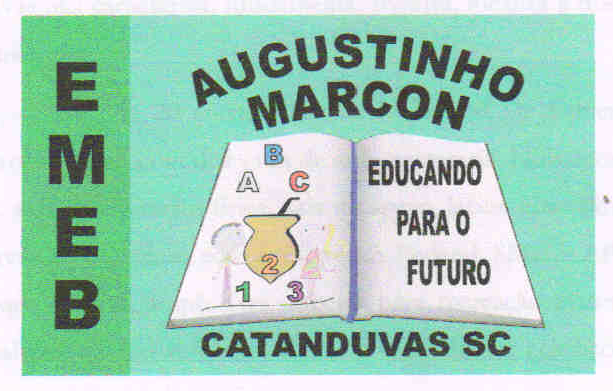 